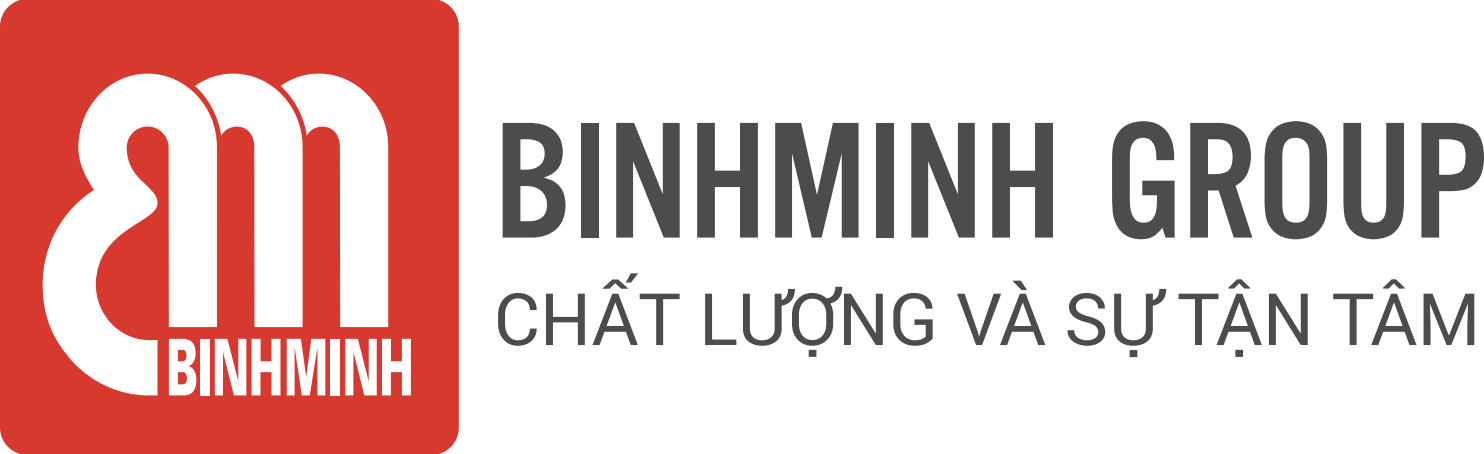 NỘI DUNG BÀI HỌC TUẦN 26 – LỚP 3(11/03/2024 - 15/03/2024)CHƯƠNG TRÌNH BỔ TRỢ TIẾNG ANH VỚI GVNNCác ba/mẹ và các con học sinh thân mến, Các ba/mẹ vui lòng xem bảng dưới đây để theo dõi nội dung học tập tuần này của các con nhé!.UNIT 7. WE WENT TO THE PARK YESTERDAY.Tài liệu: Upgrade 3 * Ghi chú:  Các con học thuộc từ vựng.Luyện nói từ vựng và cấu trúc.Khuyến khích các con viết từ mới mỗi từ 2 dòng ở nhà.PHHS vui học cùng con tại  website: ebook.binhminh.com.vn; Username: hsupgrade3; Password: upgrade@2023Trân trọng cảm ơn sự quan tâm, tạo điều kiện của các Thầy/Cô và Quý Phụ huynh trong việc đồng hành cùng con vui học!TiếtNội dung bài họcTài liệu bổ trợ51Vocabulary (Từ vựng)Review (Ôn tập):went (đã đi), drank (đã uống), ate (đã ăn), did (đã làm), ran (đã chạy), met (đã gặp)• Structure (Cấu trúc câu)Review (Ôn tập):Where did you go yesterday? (Bạn đã đi đâu ngày hôm qua vậy?)I went to the park. (Tôi đã đi đến công viên.)Bài 07, 08 Trang 3852REVIEW UNIT 7 (ÔN TẬP BÀI 7)Review all previous vocabulary and structure in Unit 7.(Ôn tập tất cả các từ  vựng và cấu trúc câu đã học của Bài 7.)* Phụ huynh vui lòng xem lại các phiếu kiến thức từ các tuần trước của Bài 7.Bài 4Trang 36